Министерство образования и науки Республики ДагестанГБПОУ РД «Профессионально-педагогический колледж имени З.Н. Батырмурзаева»«12» мая 2020 г.                                                      Отчет по воспитательной работе в период самоизоляцииВ соответствии с воспитательным планом на 2019-2020 учебный год в период самоизоляции со студентами была проведена следующая воспитательная работа при помощи приложений «Skype» и «Zoom»: Тематические классные часы,  посвященные правилам безопасности в общественных местах, 	1 апреля – Дню птиц,	9 Мая – Дню Победы, классные часы на правовые темы и посвященные	7 апреля – Всемирному Дню  Здоровья и 15 мая – Международному дню семьи; тематические классные часы по духовно-нравственному воспитанию (профилактика суицидов),	30 апреля – День пожарной охраны (тематические классные часы, посвященные противопожарной безопасности).Курсовые собрания (итоги успеваемости и посещаемости за месяц).	.Итоговое родительское собрание запланировано на конец мая.В рамках патриотического воспитания были проведены следующие мероприятия: городская эстафета "Стихи о войне", акция «Георгиевская лента», онлайн-конкурс стенгазет «Подари тепло ветеранам», посвященный 75-летию Победы в Великой Отечественной войне,  онлайн-конкурс чтецов "Мы о войне стихами говорим...",  онлайн-акция  «Письмо Победы», онлайн-конкурс рисунков «Я рисую Победу», акция "Бессмертный полк", единый классный час, посвященных празднованию 75-й годовщины Великой Победы в Великой Отечественной войне. 
 Тел.: 8(928)2541201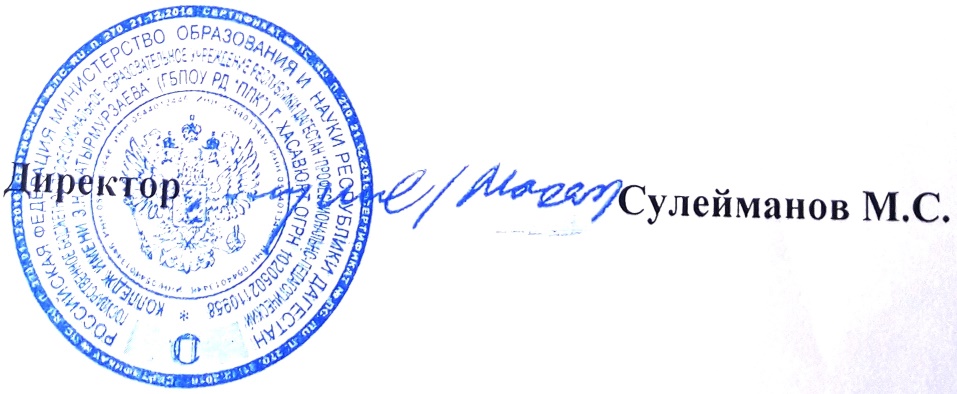 